АКТ № 09ПЛАНОВОЙ ПРОВЕРКИг. Грозный								«22» ноября 2021 г.В соответствии со ст. 99 Федерального закона от 05 апреля 2013 года 
№ 44-ФЗ «О контрактной системе в сфере закупок товаров, работ, услуг для обеспечения государственных и муниципальных нужд», решением 
Совета депутатов города Грозного от 20 ноября 2014 года №68 «О порядке осуществления контроля в сфере закупок», распоряжением Мэрии города Грозного от 30 ноября 2020 года №1798«О проведении плановой проверки в отношении префектуры Ахматовского района г. Грозного» инспекцией отдела тарифов, цен, муниципального заказа и контроля в сфере закупок Мэрии города Грозного проведена плановая проверка соблюдения законодательства Российской Федерации и иных нормативных правовых актов о контрактной системе в сфере закупок товаров, работ, услуг для обеспечения государственных и муниципальных нужд, в присутствии представителей префектуры Ахматовского района г. Грозного (далее – субъект контроля), в составе:Руководитель инспекции:- Шисаев Шамиль Магамедович, директор департамента экономики, транспорта и муниципального заказа Мэрии города Грозного, номер служебного удостоверения - 222.Члены инспекции:-Межиев Сайд-Али Абдуллаевич, начальник отдела тарифов, цен, муниципального заказа и контроля в сфере закупок департамента экономики, транспорта и муниципального заказа, номер служебного удостоверения –373;- Масаев Имран Рамзанович, главный специалист отдела тарифов, цен, муниципального заказа и контроля в сфере закупок департамента экономики, транспорта и муниципального заказа Мэрии города Грозного, номер служебного удостоверения –190.Цель проведения плановой проверки–предупреждение и выявление нарушений законодательства Российской Федерации и иных нормативных правовых актов о контрактной системе в сфере закупок товаров, работ, услуг для обеспечения государственных и муниципальных нужд. Предмет проведения плановой (внеплановой) проверки–соблюдение заказчиком, контрактной службой, контрактным управляющим, комиссией по осуществлению закупок и ее членами, уполномоченным органом, уполномоченным учреждением, специализированной организацией, выполняющей отдельные полномочия в рамках осуществления закупок для обеспечения муниципальных нужд требований законодательства 
Российской Федерации и иных нормативных правовых актов Российской Федерации о контрактной системе в сфере закупок товаров, работ, услуг для обеспечения государственных и муниципальных нужд.Данные о субъекте контроля:1. Полное наименование: Префектура Ахматовского района 
г. Грозного.2. Сокращенное наименование: Префектура Ахматовского района 
г. Грозного.3. Юридический адрес: 364051, Чеченская Республика, г. Грозный, 
ул. С.Ш. Лорсанова, 5 ; 4. ИНН: 2014001008.5. Фактический адрес: 364051, Чеченская Республика, г. Грозный, 
ул. С.Ш. Лорсанова, 5 ; 6. Контактный телефон: 8 (8712) 22 27 54; 7. Руководитель: Префект Тамаев Арби Сейфудинович. Плановая проверка проводилась в период с«01» ноября 2021 года по 
«19» ноября 2021 года, в присутствии контрактного управляющего.Проверяемый период: с 01.01.2020г. по 19.11.2021г.Для проведения плановой проверки субъектом контроля представлены следующие документы:1. Документы, определяющие работу контрактного управляющего:- Приказ от 01 декабря 2015 г. № 2-п «О назначении должностного лица, ответственного за осуществление закупок (контрактного управляющего)»;2. Документы осуществления закупки у единственного поставщика (подрядчика, исполнителя) на основании п.4, ч.1 ст.93 Закона № 44-ФЗ - реестр контрактов.За проверяемый период субъектом контроля осуществлены закупки
(с 01.01.2020г. по 31.12.2020г.):1. Осуществлено закупок в количестве-29;2. Определение поставщиков (подрядчиков, исполнителей) путём проведения аукциона в электронной форме – 3 процедуры, заключено 3 муниципальных контрактов на общую сумму 904 840 руб. 00 коп.;3. Определение поставщиков (подрядчиков, исполнителей) путём запроса котировок –0 процедур.4. Закупки у единственного поставщика (подрядчика, исполнителя) на основании пункта 4, ч. 1 ст. 93 Закона № 44-ФЗ –заключено 26 договоров на общую сумму 1 824 602 руб. 05 коп.5. Закупки у единственного поставщика (подрядчика, исполнителя) на основании пункта 8, ч. 1 ст. 93 Закона № 44-ФЗ –заключено 1 договор на общую сумму  586 889 руб. 17 коп.За проверяемый период субъектом контроля осуществлены закупки
(с 01.01.2021 г. по 19.11.2021 г.):1. Осуществлено закупок в количестве-20;2. Определение поставщиков (подрядчиков, исполнителей) путём проведения аукциона в электронной форме –1 процедур.3. Определение поставщиков (подрядчиков, исполнителей) путём запроса котировок –0 процедур.4. Закупки у единственного поставщика (подрядчика, исполнителя) на основании пункта 4, ч. 1 ст. 93 Закона № 44-ФЗ –заключено 18 договоров на общую сумму 1 239 879 руб. 91 коп.5. Закупки у единственного поставщика (подрядчика, исполнителя) на основании пункта 8, ч. 1 ст. 93 Закона № 44-ФЗ –заключен 1 договор на сумму598 762 руб. 36 коп.В результате проведенной плановой проверки установлено:1. Определение поставщиков (подрядчиков, исполнителей) путём проведения аукциона в электронной форме (с 01.01.2020 г. по 31.12.2020 г.):За проверяемый период заказчиком проведены 3 процедуры по определению поставщиков (подрядчиков, исполнителей) путём проведения аукциона в электронной форме на сумму 1 723 800 руб. 00 коп.Нарушений по данным процедурам не выявлено. 2. Осуществление закупки у единственного поставщика (подрядчика, исполнителя) на основании п. 4,ч.1 ст. 93 Закона № 44-ФЗ (с 01.01.2020г. по 31.12.2020г.):Заключено 26 договоров с единственным поставщиком без осуществления конкурентных способов закупок, на основании п.4, ч.1 ст. 93 Федерального закона от 05.04.2013 № 44-ФЗ на сумму 1 824 602 руб. 05 коп.Нарушений по данным процедурам не выявлено. 3. Осуществление закупки у единственного поставщика (подрядчика, исполнителя) на основании п. 8,ч.1 ст. 93 Закона № 44-ФЗ (с 01.01.2020г. по 31.12.2020г.):Заключено 1 договор с единственным поставщиком без осуществления конкурентных способов закупок, на основании п.8, ч.1 ст. 93 Федерального закона от 05.04.2013 № 44-ФЗ на сумму 586 889 руб. 17 коп.Нарушений по данным процедурам не выявлено. 5. Осуществление закупки у единственного поставщика (подрядчика, исполнителя) на основании п. 4, ч.1 ст. 93 Закона № 44-ФЗ (с 01.01.2021г. по 01.06.2021г.):Заключен 18 договоров с единственным поставщиком без осуществления конкурентных способов закупок, на основании п.4, ч.1 ст. 93 Федерального закона от 05.04.2013 № 44-ФЗ на сумму 1 239 879 руб. 91 коп. Нарушений по данным процедурам не выявлено. 6. Осуществление закупки у единственного поставщика (подрядчика, исполнителя) на основании п. 8, ч.1 ст. 93 Закона № 44-ФЗ (с 01.01.2021г. по 01.06.2021г.):Закупки у единственного поставщика (подрядчика, исполнителя) на основании пункта 8, ч. 1 ст. 93 Закона № 44-ФЗ –заключен 1 договор на сумму 598 762 руб. 36 коп.Нарушений по данным процедурам не выявлено. ЗАКЛЮЧЕНИЕНа основании вышеизложенного инспекция пришла к следующим выводам:1. За проверяемый период заказчиком не допущены нарушения Федерального закона от 05.04.2013 № 44-ФЗ.С актом проверки ознакомлен(ы):Представитель (ли)субъекта контроля        ________________/____________________  (подпись)                        (ФИО)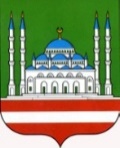 МЭРИЯ  ГОРОДА  ГРОЗНОГОпроспект им. Х.А. Исаева, 99/20,г. Грозный, Чеченская Республика, 364051,Тел./факс: (8712) 22-20-82, 22-25-87e-mail: grozmer@mail.ruОКПО 45274858, ОГРН 1022002551207ИНН/КПП 2014000452/201401001СОЬЛЖА-ГIАЛИН МЭРИХ.А. Исаевн цIарах пр., 99/20,Соьлжа-ГIала, Нохчийн Республика, 364051, Тел./факс: (8712) 22-20-82, 22-25-87,e-mail: grozmer@mail.ruОКПО 45274858, ОГРН 1022002551207ИНН/КПП 2014000452/201401001_______________№_______________на №____________ от _____________Руководитель  инспекции:_________________Шисаев Ш.М.Члены инспекции:                (подпись)_________________Межиев С-А.А.              (подпись)_________________           (подпись)Масаев И.Р.